Naručilac JP za upravljanje morskim dobrom Crne Gore, 
Broj 0204-420/13 
Mjesto i datum Budva 20/08/2020U skladu sa članom 84 Zakona o javnim nabavkama (Službeni list Crne Gore, broj 74/19) JP za upravljanje morskim dobrom Crne Gore, donosi,PLAN JAVNIH NABAVKI ZA 2020 GODINUPlan za RobeUkupna vrijednost - Robe 

Procijenjena vrijednost javne nabavke 260.267,29 € 
Vrijednost PDV-a 54.654,46 €Plan za RadoveUkupna vrijednost - Radovi 

Procijenjena vrijednost javne nabavke 2.838.880,54 € 
Vrijednost PDV-a 596.149,46 €Plan za UslugeUkupna vrijednost - Usluge 

Procijenjena vrijednost javne nabavke 898.490,71 € 
Vrijednost PDV-a 194.241,11 €UKUPNOProcijenjena vrijednost plana javne nabavke 3.997.638,54 € 
Vrijednost PDV-a 845.045,03 €Odgovorno lice naručioca - starješina                                Predrag Jelušić,dipl.ekonomista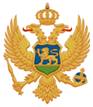        Obrazac 1Redni brojVrsta predmeta javne nabavkeŠifra i naziv predmeta nabavkeProcijenjena vrijednost javne nabavkeVrijednost PDV-aUkupna procijenjena vrijednost nabavke za period trajanja okvirnog sporazumaVrsta postupka javne nabavkeBudžetska pozicija, odnosno pozicija finansijskog planaIzvor finansiranja1RobeNabavka i postavljanje oznaka i signalizacije u Rezervatu Tivatska solila, opština Tivat 
34942000-2 Oprema za signalizaciju4132.25867.50Jednostavna nabavka0410Budžet Naručioca2RobeNabavka i postavljanje parkovskog mobilijara (klupe i kante) 
37535200-9 Oprema za djecija igrališta 
39224340-3 Kante za otpatke
39113600-3 Klupe16529.003471.00Jednostavna nabavka0411Budžet Naručioca3RobeKancelarijski materijal 
30192000-1 Kancelarijske potrepštine8264.501735.50Jednostavna nabavka0701Budžet Naručioca4RobeNabavka i instalacija digitalnog informativnog punkta na otvorenom 
48813100-1 Elektronske table sa obavještenjima 
30211300-4 Kompjuterske platforme12396.752603.25Jednostavna nabavka1205Budžet Naručioca5RobeNabavka goriva za službena vozila i plovilo za 2021 
09100000-0 Goriva24462.925137.0897851.68Otvoreni postupak0705Budžet Naručioca6RobeNabavka digitalnih lokalnih telefonskih uređaja i opreme za telefonsku centralu i mobilnih telefonskih uređaja 
32250000-0 Mobilni telefoni 
32550000-3 Telefonska oprema 
32552100-8 Telefonski aparati7438.051561.95Jednostavna nabavka1201Budžet Naručioca7RobeNabavka i ugradnja opreme za obilježavanje usamljene opasnosti na moru u Budvi na lokaciji rt Galiola na jugoistočnoj strani ostrva Sv. Nikola 
31518000-0 Signalna svijetla 
45000000-7 Gradevinski radovi16529.003471.00Jednostavna nabavka1416Budžet Naručioca8RobeNabavka dva putnička vozila – automobila 
34110000-1 Putnicki automobili34150.577171.43Otvoreni postupak1204Budžet Naručioca9RobeNabavka, postavljanje i skladištenje kupališne opreme (bove, kabine za presvlačenje, kante za otpatke, informativne table, spasilačka oprema, oprema za pse) 
39224340-3 Kante za otpatke
39522530-1 Šatori 
44211200-4 Kabine za presvlacenje 
30192170-3 Table za obavještenja 
33141623-3 Kutije prve pomoci37190.257809.75Otvoreni postupak1415Budžet Naručioca10RobeOpremanje kancelarijskog prostora 
39130000-2 Kancelarijski namještaj 
39150000-8 Razni namještaj i oprema10743.852256.15Jednostavna nabavka1464Budžet Naručioca11RobeNabavka dizel agregata za električno napajanje poslovne zgrade i UPS uređaja za neprekidno napajanje servera električnom energijom i izvođenje radova na postavljanju i povezivanju na električno napajanje poslovne zgrade i puštanje u rad dizel agregata 
45310000-3 Radovi na uvodenju elektricnih instalacija 
14212200-2 Agregati29752.206247.80Otvoreni postupak1206Budžet Naručioca12RobeNabavka rezervnih djelova, servis i održavanje automobila i plovila 
34913000-0 Razni rezervni djelovi 
50112200-5 Usluge održavanja automobila26446.405553.60Otvoreni postupak1477Budžet Naručioca13RobeIzgradnja liftova (3 komada) za lica sa smanjenom pokretljivošću i invaliditetom za lakši ulazak u more u svim opštinama 
42416100-6 Liftovi17355.453644.55Otvoreni postupak0327Budžet Naručioca14RobeNabavka propagandnog i reprezentativnog materijala 
18530000-3 Pokloni i nagrade10743.852256.15Jednostavna nabavka0710Budžet Naručioca15RobeNabavka motocikla 
34410000-4 Motocikli4132.25867.75Otvoreni postupak1420Budžet NaručiocaRedni brojVrsta predmeta javne nabavkeŠifra i naziv predmeta nabavkeProcijenjena vrijednost javne nabavkeVrijednost PDV-aUkupna procijenjena vrijednost nabavke za period trajanja okvirnog sporazumaVrsta postupka javne nabavkeBudžetska pozicija, odnosno pozicija finansijskog planaIzvor finansiranja16RadoviIzgradnja nove javne rasvjete na lokalitetu „Borova šuma“ u dužini od 250 m + 800 m na potezu od bivšeg Hotela „Jadran“ do iza Hotela „Albatros“, Opština Ulcin 
44212226-9 Stubovi za elektricnu struju 
45000000-7 Gradevinski radovi82645.0017355.00Otvoreni postupak0322Budžet Naručioca17RadoviRadovi na održavanju protočnostri korita i ušća rukavca Bojane sa nasipanjem plaže 
14211000-3 Pijesak 
45000000-7 Gradevinski radovi41322.508677.50Otvoreni postupak1451Budžet Naručioca18RadoviHortikulturno uređenje lokacije na Zavali, opština Budva 
77300000-3 Usluge u podrucju hortikulture 
03121000-5 Proizvodi hortikulture7438.051561.95Otvoreni postupak0330Budžet Naručioca19RadoviIzvođenje radova na izgradnji i uređenju pješačke staze Albatros – Rt „Đerane“ širine 1.5 m u dužini od 2.500 m, Opština Ulcinj - I faza, opština Ulcinj 
45000000-7 Gradevinski radovi289257.5060742.50Otvoreni postupak0316Budžet Naručioca20RadoviIzvođenje radova na završetku parapetnog zida i poklopnih ploča na lokaciji „Žuta plaža“ u dužini od 160 m i na lokaciji „Sopot“ u dužini od 45 m, opština Kotor 
45000000-7 Gradevinski radovi21487.704512.30Otvoreni postupak1427Budžet Naručioca21RadoviIzgradnja i uređenje šetališta na Jazu, od postojećeg definisanog šetališta, obalnim zidom ispod katastarske parcele 70 K.O. Prijevor I do zapadnog kraja plaže Jaz na katastarskoj parceli 96 K.O. Prijevor I (sektor 42 po PPOP) u dužini od cca 226 m, Opština Budva 
45000000-7 Gradevinski radovi165290.0034710.00Otvoreni postupak0309Budžet Naručioca22RadoviIzgradnja privremenog objekta za potrebe Javnog preduzeća i inspekcijskih službi na obali rijeke Bojane u Ulcinju 
45000000-7 Gradevinski radovi140496.5029503.50Otvoreni postupak1466Budžet Naručioca23RadoviRadovi na bezbjedonosnoj sanaciji stijena i zaštiti kupališta na istočnom kraju plaže Jaz na kat. parceli 553 KO Prijevor I, u dužini od cca 40 m, opština Budva 
45453100-8 Sanacijski radovi
45111212-7 Radovi na uklanjanju stijena27272.855727.15Otvoreni postupak0311Budžet Naručioca24RadoviIzvođenje radova na parternom uređenju rive Pržno – južni dio (I faza), Opština Budva 
45000000-7 Gradevinski radovi78512.7516487.25Otvoreni postupak0314Budžet Naručioca25RadoviUklanjanje privremenih objekata koji nisu planirani Programom privremenih objekata u svim opštinama 
45111100-9 Radovi na rušenju41322.508677.50Otvoreni postupak0406Budžet Naručioca26RadoviIzvođenje radova na adaptaciji poslovne zgrade Naručioca 
45262700-8 Radovi na adaptaciji zgrada18181.903818.10Jednostavna nabavka1463Budžet Naručioca27RadoviIzvođenje radova na sanaciji/popravci metalne ograde na šetalištu „Pet Danica“ – lokacija od tunela na Toploj do Milašinovića plaže u dužini od 300m, Opština Herceg Novi ***Učešće Javnog preduzeća u saradnji sa Opštinom Herceg Novi koja je nosilac realizacije investicije 
34928200-0 Ograde41322.508677.50Otvoreni postupak0302Budžet Naručioca28RadoviIzgradnja trotoara/pješačke staze prema Glavnom projekat za dionicu Lepetani – Sv Roko - I faza, opština Tivat 
45000000-7 Gradevinski radovi235538.2549461.75Otvoreni postupak0303Budžet Naručioca29RadoviII faza uređenje pješačke staze u dužini od 80 m uz granicu rezervata Tivatska solila, nabavka i postavljanje solarne rasvjete, opština Tivat 
45233161-5 Pješacka staza 
09331000-8 Solarni paneli16529.003471.00Otvoreni postupak0331Budžet Naručioca30RadoviUređenje i održavanje specijalnog rezervata Tivatska solila, Opština Tivat 
45000000-7 Gradevinski radovi16529.003471.00Otvoreni postupak0305Budžet Naručioca31RadoviIzvođenje radova na uređenju šetališta / rive u Rafailovićima od bivšeg hotela „Lahor“ do kraja zahvata DUP-a Bečići, opština Budva 
45000000-7 Gradevinski radovi768598.50161401.50Otvoreni postupak0313Budžet Naručioca32RadoviIzvođenje radova na regulaciji bujičnog potoka kod restorana „Jadran“, opština Budva 
45246000-3 Radovi na regulaciji rijeka i zaštiti od poplava24793.505206.50Jednostavna nabavka0404Budžet Naručioca33RadoviTamponiranje makadamskih prilaznih puteva u zaleđu Velike plaže u dužini od 500 m, Opština Ulcinj 
45233141-9 Radovi na održavanju puteva16529.003471.00Otvoreni postupak0405Budžet Naručioca34RadoviUređenje pješačke staze u dužini od 170 m i prostora oko vidikovca u rezervatu Tivatska solila, Opština Tivat 
45000000-7 Gradevinski radovi16529.003471.00Otvoreni postupak0307Budžet Naručioca35RadoviRekonstrukcija objekata obalne infrastrukture od javnog interesa – pristaništa i privezišta po Glavnim Projektima sanacije na lokacijama: Tivat, Donja Lastva i Krašići i Kotor, Orahovac i Bigova 
45000000-7 Gradevinski radovi136364.2528635.75Otvoreni postupak1429Budžet Naručioca36RadoviIzvođenje radova na uređenju šetališta i trga u Sutomoru , opština Bar (II FAZA) 
45000000-7 Gradevinski radovi202505.0442524.96Otvoreni postupak0330Budžet Naručioca37RadoviIzrada elaborata i izvođenje radova na sanaciji i zaštiti obale/obalnog zida na plaži Pizana, Opština Budva 
45000000-7 Gradevinski radovi37190.257809.75Otvoreni postupak0312Budžet Naručioca38RadoviSanacije obale u svim primorskim opštinama 
45000000-7 Gradevinski radovi90909.5019090.50Otvoreni postupak0407Budžet Naručioca39RadoviRekonstrukcija objekata obalne infrastrukture od javnog interesa – pristaništa i privezišta, ponte i mandraći na lokacijama Herceg Novi, Tivat i Kotor 
45000000-7 Gradevinski radovi165290.0034710.00Otvoreni postupak0324Budžet Naručioca40RadoviIzvođenje radova na ograđivanju dina, postavljanje pasarela i sanacija postojeće drvene ograde na Velikoj plaži, opština Ulcinj 
45233261-6 Pasarela za pješake 
03419000-0 Drvena grada33058.006942.00Otvoreni postupak0318Budžet Naručioca41RadoviIzvođenje radova na izgradnji trotoara na dionici Bijela – Kamenari, opština Herceg Novi 
45000000-7 Gradevinski radovi123967.5026032.50Otvoreni postupak1423Budžet NaručiocaRedni brojVrsta predmeta javne nabavkeŠifra i naziv predmeta nabavkeProcijenjena vrijednost javne nabavkeVrijednost PDV-aUkupna procijenjena vrijednost nabavke za period trajanja okvirnog sporazumaVrsta postupka javne nabavkeBudžetska pozicija, odnosno pozicija finansijskog planaIzvor finansiranja42UslugeIzrada glavnog projekta i elaborata procjene uticaja na životnu sredinu za izgradnju kamenog nabačaja/napera na plaži Buljarica radi zaštite ušća potoka u more i za izgradnju kamenog nabačaja/napera na plaži Jaz radi zaštite ušća potoka u more, opština Budva 
71320000-7 Usluge tehnickog projektovanja29338.986161.03Otvoreni postupak1443Budžet Naručioca43UslugeDopuna Glavnog projekta uređenja i izgradnje pješačke staze od hotela Albatros do Rt-a Đerane, opština Ulcinj 
71320000-7 Usluge tehnickog projektovanja9917.402082.60Jednostavna nabavka1449Budžet Naručioca44UslugeRevizija glavnog projekta za izgradnju pristaništa u Bečićima na lokalitetu „Sv. Toma“, opština Budva 
79212300-6 Usluge obavezne revizije4132.25867.75Jednostavna nabavka0115Budžet Naručioca45UslugeIzrada tehničke dokumentacije (idejnog rješenje i glavnog projekta) izgradnje nove javne rasvjete na lokalitetu „Borova šuma“ od hotela „ Albatros“ do bivšeg Hotela „Galeb“ u dužini od 800 m, opština Ulcinj 
71320000-7 Usluge tehnickog projektovanja12396.752603.25Otvoreni postupak0120Budžet Naručioca46UslugeNadzor nad radovima na izgradnji privremenog objekta za potrebe Javnog preduzeća i inspekcijskih službi na obali rijeke Bojane u Ulcinju 
71247000-1 Nadzor radova na izgradnji2892.58607.43Jednostavna nabavka1462Budžet Naručioca47UslugeRevizija glavnog projekta revitalizacije i zaštite borove šume u Žukotrlici, opština Bar 
79212300-6 Usluge obavezne revizije1239.68260.33Jednostavna nabavka0119Budžet Naručioca48UslugeProgram praćenja sanitarnog kvaliteta morske vode na javnim kupalištima u sezoni 2021. godine (dodatne i ponovne analize)
71610000-7 Usluge ispitivanja i analize sastava i cistoce57851.5012148.50Otvoreni postupak0501Budžet Naručioca49UslugeRevizija glavnog projekta za izgradnju novog kupališta na istočnom kraju plaže u Petrovcu, opština Budva 
79212300-6 Usluge obavezne revizije1239.68260.33Jednostavna nabavka0118Budžet Naručioca50UslugeRevizija glavnog projekta izgradnje prelaza između plaža Mogren I i II i revizija glavnog projekta zaštite pješačke staze prema plaži Mogren u dužini od cca 360 m i izgradnja prelaza između plaža Mogren I i II, Opština Budva 
79212300-6 Usluge obavezne revizije3305.80694.20Otvoreni postupak0109Budžet Naručioca51UslugeIzrada tehničke dokumentacije (idejnog rješenje i glavnog projekta) za izgradnju novog kupališta na istočnom kraju plaže u Petrovcu, opština Budva 
71320000-7 Usluge tehnickog projektovanja6611.601388.40Otvoreni postupak0117Budžet Naručioca52UslugeNabavka štampanog materijala (koverte, zapisnici, fascikle, omoti spisa, revers) 
79810000-5 Štamparske usluge8264.501735.50Jednostavna nabavka0701Budžet Naručioca53UslugeVršenje stručnog nadzora nad radovima na uređenju pješačke staze u dužini od 170 m i prostora oko vidikovca u rezervatu Tivatska solila, opština Tivat 
71247000-1 Nadzor radova na izgradnji1239.68260.33Jednostavna nabavka0308Budžet Naručioca54UslugeIzrada projekta revitalizacije i zaštite borove šume u Žukotrlici, opština Bar 
71320000-7 Usluge tehnickog projektovanja12396.752603.25Otvoreni postupak1447Budžet Naručioca55UslugeIzrada projektne dokumentacije za regulisanja kanala i vodotoka u Rezervetu " Tivatska solila" u opštini Tivat 
71320000-7 Usluge tehnickog projektovanja14256.262993.74Otvoreni postupak1401Budžet Naručioca56UslugeIzrada studije zaštite i revitalizacije plaže na Adi sa predlogom rješenja 
79314000-8 Usluge izrade studija izvodljivosti41322.508677.50Otvoreni postupak1478Budžet Naručioca57UslugeIzrada tehničke dokumentacije (idejnog rješenja i glavnog projekta) trotoara/pješačke staze u Zelenici od „željezničkog mosta“ do plaže Zmijice u širini od cca 2 m i dužine 300 m, opština Herceg Novi 
71320000-7 Usluge tehnickog projektovanja12396.752603.25Otvoreni postupak0101Budžet Naručioca58UslugeKonsultantske i ekspertske usluge 
85312320-8 Usluge savjetovanja5371.931128.08Jednostavna nabavka0727Budžet Naručioca59UslugeIzrada projektne dokumentacije i elaborata o uticaju na životnu sredinu i HIA studije za rekonstrukciju obalnog zida na ušću rijeke Škurde u more, opština Kotor 
71320000-7 Usluge tehnickog projektovanja12396.752603.25Otvoreni postupak1426Budžet Naručioca60UslugeGrafička priprema, dizajn i štampanje postera za Dan obale i grafička priprema, dizajn i štampanje brošura i turističke mape za Tivatska solila 
79810000-5 Štamparske usluge 
22150000-6 Brošure10743.852256.15Jednostavna nabavka0710Budžet Naručioca61UslugeIzrada elaborata o stanju lukobrana Luke Škver, Opština Herceg Novi 
71000000-8 Arhitektonske, gradevinske i usluge inženjeringa kao i inspekcijske usluge8264.501735.50Jednostavna nabavka0201Budžet Naručioca62UslugeIzrada elaborata tehničkog rješenja regulacije bujičnog potoka kod restorana „Jadran“, Opština Budva 
79314000-8 Usluge izrade studija izvodljivosti2479.35520.65Jednostavna nabavka0202Budžet Naručioca63UslugeRevizija glavnog projekta izgradnje trotoara/pješačke staze Kostanjica – Morinj u dužini od 3.000 m, opština Kotor 
79212300-6 Usluge obavezne revizije3305.80694.20Jednostavna nabavka0104Budžet Naručioca64UslugeIzrada elaborata za pripremu tehničke dokumentacije za izgradnju pristaništa u Bečićima na lokalitetu „Sv. Toma“ (batimetrija, geomehanika, studija talasa), Opština Budva 
73112000-0 Usluge istraživanja mora29752.206247.80Otvoreni postupak1441Budžet Naručioca65UslugeIzrada tehničke dokumentacije (idejnog rješenja i glavnog projekta) izgradnje trotoara/pješačke staze Kostanjica – Morinj u dužini od 3.000 m, opština Kotor 
71320000-7 Usluge tehnickog projektovanja16529.003471.00Otvoreni postupak0103Budžet Naručioca66UslugeRecenzija studije varijantnih modela kupališta prema prirodnim i stvorenim uslovima u Bokokotorskom zalivu i recenzija studije varijantnih modela za formiranje montažnih pristaništa i privezišta u Bokokotorskom zalivu 
79212300-6 Usluge obavezne revizije6198.381301.63Jednostavna nabavka0208Budžet Naručioca67UslugeIzrada tehničke dokumentacije (idejnog rješenja i glavnog projekta): Zaštita pješačke staze prema plaži Mogren u dužini od cca 360 m i izgradnja prelaza između plaža Mogren I i II, Opština Budva 
71320000-7 Usluge tehnickog projektovanja13223.202776.80Otvoreni postupak0108Budžet Naručioca68UslugeIzrada koncesionog akta za luku Risan 
71620000-0 Usluge analiza16529.003471.00Jednostavna nabavka1406Budžet Naručioca69UslugeRevizija Glavnog Projekta izgradnje kupališta u Perastu na lokaciji „Borići“, Opština Kotor 
79212300-6 Usluge obavezne revizije2066.13433.88Jednostavna nabavka1425Budžet Naručioca70UslugeIzrada tehničke dokumentacije (idejnog rješenja i glavnog projekta) izgradnje novog šetačkog montažnog mosta na rijeci Grđevici dužine 16 m, opština Budva 
71320000-7 Usluge tehnickog projektovanja2082.602082.60Otvoreni postupak0112Budžet Naručioca71UslugeRevizija glavnog projekta izgradnje novog šetačkog montažnog mosta na rijeci Grđevici dužine 16 m, Opština Budva 
79212300-6 Usluge obavezne revizije1652.00347.10Jednostavna nabavka0113Budžet Naručioca72UslugePoštanske usluge 
64110000-0 Poštanske usluge5371.931128.08Jednostavna nabavka0707Budžet Naručioca74UslugeVršenje stručnog nadzora nad radovima na II fazi uređenja pješačke staze u dužini od 80m i prostora oko vidikovca u rezervatu Tivatska solila, opština Tivat 
71521000-6 Usluge nadzora gradilišta1239.68260.33Jednostavna nabavka0332Budžet Naručioca75UslugeUsklađivanje i dorada glavnog projekta pješačke staze - Lungo mare sa parternim uređenjem javnih površina obodom Ponte Seljanovo u Tivtu, dužine cca 500 m, opština Tivat 
71320000-7 Usluge tehnickog projektovanja4958.704958.70Jednostavna nabavka0105Budžet Naručioca76UslugeVršenje stručnog nadzora nad izvođenjem radova na rekonstrukciji objekata obalne infrastrukture u Tivtu i Kotoru 
71247000-1 Nadzor radova na izgradnji12396.752603.25Otvoreni postupak1455Budžet Naručioca77UslugeIzrada Atlasa plaža saglasno smjernicama iz Planu obalnog područja 
71356400-2 Usluge tehnickog planiranja47107.659892.35Otvoreni postupak0204Budžet Naručioca78UslugeRevizija glavnog projekta za rekonstrukciju objekata obalne infrastrukture (ponti i mandraća) u svim primorskim opštinama 
79212300-6 Usluge obavezne revizije3719.03780.98Jednostavna nabavka0123Budžet Naručioca79UslugeNadzor nad radovima na izgradnji nove javne rasvjete na lokalitetu „Borova šuma“ u dužini od 250 m + 800 m na potezu od bivšeg Hotela „Jadran“ do iza Hotela „Albatros“, Opština Ulcinj 
71247000-1 Nadzor radova na izgradnji8264.501735.50Otvoreni postupak0323Budžet Naručioca80UslugeEksterni nadzor nad projektima investicionih kupališta 
79212300-6 Usluge obavezne revizije10743.852256.15Otvoreni postupak0328Budžet Naručioca81UslugeNadogradnja integrisanog softverskog sistema „Morsko dobro“ (prilagođavanje postojećeg elektronskog djelovodnika Uredbi o kancelarijskom poslovanju organa državne Uprave) 
72540000-2 Usluge kompjuterske nadogradnje8264.501735.50Otvoreni postupak0719Budžet Naručioca82UslugeNadzor nad radovima na izgradnji trotoara/pješačke staze prema Glavnom projektu staze – Lepetani – Sv Roko – I faza, Opština Tivat 
71247000-1 Nadzor radova na izgradnji12396.752603.25Otvoreni postupak0304Budžet Naručioca83UslugeUsluge fiksne telefonije, kablovske telefonije i internet 
64211100-9 Telefonske usluge u lokalu 
92232000-6 Kablovska televizija 
64211200-0 Medugradske telefonske usluge 
72400000-4 Internet usluge4958.701041.30Jednostavna nabavka0707Budžet Naručioca84UslugeRevizija glavnog projekta trotoara/pješačke staze u Zelenici od „željezničkog mosta“ do plaže Zmijice u širini od cca 2 m i dužine 300 m, Opština Herceg Novi
79212300-6 Usluge obavezne revizije3305.80694.20Jednostavna nabavka0102Budžet Naručioca85UslugeIzrada studije prirodnih uslova za izgradnju i proširenje kupališta na području Budvanske opštine 
73420000-2 Studije izvodljivosti i tehnološke demonstracije24793.505206.50Otvoreni postupak0206Budžet Naručioca86UslugeIzmjena Glavnog Projekta izgradnje kupališta u Perastu na lokaciji „Borići“, Opština Kotor 
71320000-7 Usluge tehnickog projektovanja5785.151214.85Jednostavna nabavka1424Budžet Naručioca87UslugeNadzor nad izvođenjem radova na uređenju šetališta, rive u Rafailovićima od bivšeg hotela „Lahor“ do kraja zahvata DUP-a Bečići - Faza I Rafailovići, opština Budva 
71247000-1 Nadzor radova na izgradnji8264.501735.50Otvoreni postupak1436Budžet Naručioca88UslugeIzrada tehničke dokumentacije (idejnog rješenje i glavnog projekta) za izgradnju pristaništa u Bečićima na lokalitetu „Sv. Toma“, Opština Budva 
71320000-7 Usluge tehnickog projektovanja41322.508677.50Otvoreni postupak0114Budžet Naručioca89UslugeIzrada tehničke dokumentacije (idejnog rješenje i glavnog projekta) za rekonstrukciju objekata obalne infrastrukture (ponti i mandraća) u svim primorskim opštinama 
71320000-7 Usluge tehnickog projektovanja20661.254338.75Otvoreni postupak0122Budžet Naručioca90UslugeNadzor nad izvođenjem radova na izgradnji i uređenje šetališta na Jazu, od postojećeg definisanog šetališta, obalnim zidom ispod katastarske parcele 70 K.O. Prijevor I do zapadnog kraja plaže Jaz na katastarskoj parceli 96 K.O. Prijevor I (sektor 42 po PPOP) u dužini od cca 226 m, Opština Budva 
71247000-1 Nadzor radova na izgradnji6611.601388.40Otvoreni postupak0310Budžet Naručioca91UslugeVršenje stručnog nadzora nad izvođenjem radova na rekonstrukciji objekata obalne infrastrukture od javnog interesa – pristaništa i privezišta, ponte i mandraći na lokacijama Herceg Novi, Tivat i Kotor 
71247000-1 Nadzor radova na izgradnji12396.752603.25Otvoreni postupak0325Budžet Naručioca92UslugeNadzor nad izvođenjem radova na parternom uređenju rive Pržno – južni dio (I faza), opština Budva 
71247000-1 Nadzor radova na izgradnji4132.25867.75Jednostavna nabavka0315Budžet Naručioca93UslugeTekuće održavanje poslovne zgrade (popravke i održavanje) 
50000000-5 Usluge popravke i održavanja8264.501735.50Jednostavna nabavka0703Budžet Naručioca94UslugeIzrada idejnog i glavnog projekta revitalizacije plaže Pržno i rekonstrukcije obale u Pržnu, opština Budva 
71320000-7 Usluge tehnickog projektovanja24793.505206.50Otvoreni postupak1439Budžet Naručioca95UslugeVršenje stručnog nadzora nad izvođenjem radova na izgradnji i uređenju pješačke staze Albatros – „Rt Đerane“, opština Ulcinj 
71247000-1 Nadzor radova na izgradnji12396.752603.25Otvoreni postupak0317Budžet Naručioca96UslugeRevizija glavnog projekta za revitalizacije plaže Pržno, opština Budva 
79212300-6 Usluge obavezne revizije2479.35520.65Jednostavna nabavka0116Budžet Naručioca97UslugeIstraživanje i mapiranje bioloških i ekoloških parametara obale i mora na lokacijama namjenjenim za korišćenje morskog dobra 
73112000-0 Usluge istraživanja mora12396.752603.25Jednostavna nabavka0502Budžet Naručioca98UslugeRevizija glavnog projekta pješačke staze - Lungo mare sa parternim uređenjem javnih površina obodom Ponte Seljanovo u Tivtu dužine cca 500 m, opština Tivat 
79212300-6 Usluge obavezne revizije3305.80694.20Jednostavna nabavka0106Budžet Naručioca99UslugeEksterni nadzor nad izgradnjom investicionog kupališta na lokacijama:Mali pijesak, Dobra Voda, Belane i Baošići 
71521000-6 Usluge nadzora gradilišta30578.656421.35Otvoreni postupak1454Budžet Naručioca100UslugeIzrada tehničke dokumentacije – projekta uređenja hortikulture u zoni morskog dobra 
71320000-7 Usluge tehnickog projektovanja4132.25867.75Jednostavna nabavka0125Budžet Naručioca101UslugeObezbeđenja lica i imovine 
79710000-4 Usluge na podrucju bezbjednosti12314.112585.90Jednostavna nabavka0729Budžet Naručioca102UslugeIzrada urbanističko-arhitektonskog rješenja uređenja šetališne zone od restorana „O Sole Mio“do Rafailovića (tzv „Plavi kamen“) uključujući i dodatni krak šetališta od Hotela „Splendid“ do zapadnog kraja Bečićke plaže u dužini cca 5.5 km, površine cca 40.000 m2 , opština Budva 
71320000-7 Usluge tehnickog projektovanja165290.0034710.00Otvoreni postupak1434Budžet Naručioca103UslugeIzrada projektne dokumentacije za izgradnju zaštitnog zida u lučici Kacema sa procjenom uticaja na životnu sredinu, opština Ulcinj 
71320000-7 Usluge tehnickog projektovanja16529.003471.00Otvoreni postupak1452Budžet Naručioca104UslugeUsluge mobilne telefonije za 2021. godinu 
64212000-5 Usluge mobilne telefonije9917.362082.6416528.93Otvoreni postupak0707Budžet Naručioca